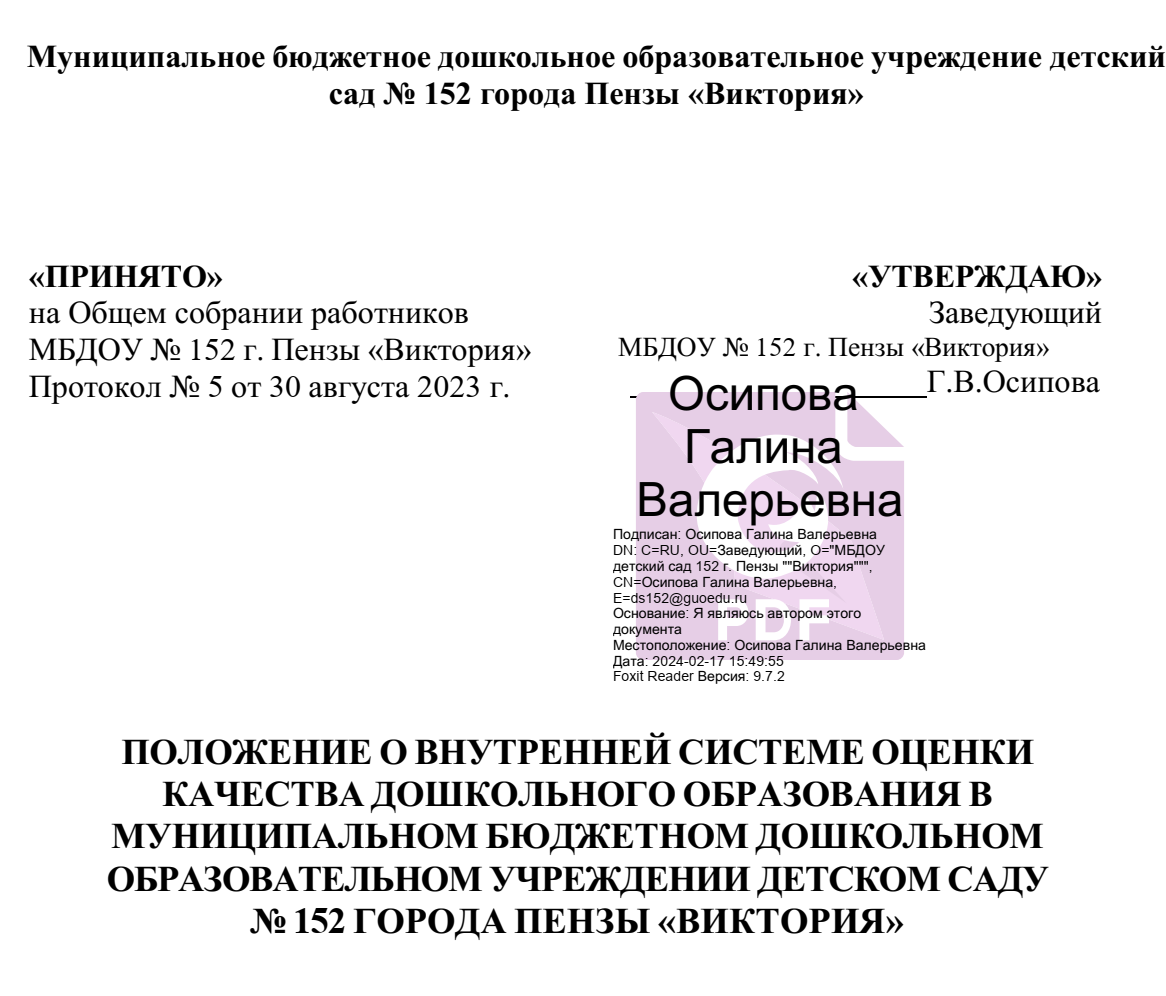 ОБЩИЕ ПОЛОЖЕНИЯНастоящее Положение о внутренней системе оценки качества дошкольного образования (далее ВСОК ДО) определяет цели, задачи, принципы, её организационную и функциональную структуру, реализацию (содержание процедур контроля и экспертной оценки качества образования) в Муниципальном бюджетном дошкольном образовательном учреждении детском саду № 152 города Пензы «Виктория» (далее ДОО).Настоящее Положение разработано в соответствии с:федеральным законом от 29.12.2012 № 273-ФЗ «Об образовании в Российской Федерации» (с последующими изменениями);приказом Минобрнауки России от 17.10.2013 № 1155 «Об утверждении федерального государственного образовательного стандарта дошкольного образования»;постановлением Правительства России от 05.08.2013 № 662 «Об осуществлении мониторинга системы образования»; приказом Минобрнауки России от 14.06.2013 №462 «Об утверждении порядка проведения самообследования образовательной организацией»;приказом Минобрнауки России от 10.12.2013 № 1324 «Об утверждении показателей деятельности образовательной организации, подлежащей самообследованию»;приказом Минобрнауки России от 05.12.2014 № 1547 «Об утверждении показателей, характеризующих общие критерии оценки качества образовательной деятельности организаций, осуществляющих образовательную деятельность;Законом Пензенской области от 15.05.2019 № 3323–ЗПО «О Стратегии социально- экономического развития Пензенской области на период до 2035 года»;Законом Пензенской области от 04.07.2013 № 2413–ЗПО «Об образовании в Пензенской области» (с последующими изменениями);Постановлением Правительства Пензенской области от 30.10.2013 № 804-пП «Об утверждении государственной программы «Развитие системы образования в Пензенской области» (с последующими изменениями);Распоряжением Правительства Пензенской области от 28.08.2012 № 442-рП «Об утверждении Концепции развития системы образования Пензенской области на 2012- 2021 годы» (с последующими изменениями);Положением о муниципальной системе мониторинга качества дошкольного образования;Концепцией муниципальной системы оценки качества образования в городе Пензе (2021-2022 гг.);Уставом ДОУ.Под ВСОК ДО понимается деятельность по информационному обеспечению управления образовательной организацией, основанном на систематическом анализе качества осуществления образовательной деятельности в ДОО, его ресурсного обеспечения и результатов.Под ВСОК ДО понимается проведение комплекса процедур (контроль, наблюдение, обследование, изучение, анализ) направленных на устранение уровня соответствия или несоответствия требованиям действующего законодательства Российской Федерации в части обеспечения качества образования.В настоящем Положении используются следующие термины:Качество образования — комплексная характеристика образовательной деятельности и подготовки обучающегося, выражающая степень их соответствия федеральным государственным образовательным стандартам, образовательным стандартам, федеральным государственным требованиям и (или) потребностям физического или юридического лица, в интересах которого осуществляется образовательная деятельность, в том числе степень достижения планируемых результатов образовательной программы.Система оценки качества дошкольного образования — совокупность взаимосвязанных субъектов, объектов, показателей, критериев, способов, механизмов и процедур оценивания основных качественных характеристик дошкольного образования, свидетельствующих о выполнении установленных нормативов, стандартов, требований и ожиданий (потребностей) родителей воспитанников дошкольных образовательных организаций.Качество условий — выполнение санитарно-гигиенических норм организации образовательного процесса; организация питания в дошкольном учреждении; реализация мер по обеспечению безопасности воспитанников в организации образовательного процесса.Качество образования ДО — это соответствие системы дошкольного образования, происходящих в ней процессов и достигнутых результатов ожиданиям и требованиям государства (ФГОС ДО), общества и различных групп потребителей: детей, родителей, педагогов ДОУ, учителей начальной школы (учитывая муниципальную стратегию, гражданский заказ.)Контроль за образовательной деятельностью в рамках реализации Программы в ДОУ осуществляется не за образовательными результатами детей, а за условиями ее реализации, которые и способствуют достижению детьми определенных образовательных результатов. Используемые в ДОУ критерии оценки эффективности деятельности отдельных работников должны быть построены на показателях, характеризующих создаваемые ими условия, при реализации образовательной программы (комментарии к ФГОС дошкольного образования, письмо Минобрнауки РФ от 28 февраля 2014 г. № 08-249).Оценивание качества — оценивание соответствия образовательной деятельности, реализуемой ДОУ, заданным требованиям Стандарта и Программы в дошкольном образовании направлено, в первую очередь, на оценивание созданных организацией условий в процессе образовательной деятельности (Примерная основная образовательная программа, 2015 год).Критерий — признак, на основании которого производится оценка, классификация оцениваемого объекта.Мониторинг в системе образования — комплексное аналитическое отслеживание процессов, определяющих количественно-качественные изменения качества образования, результатом которого является установление степени соответствия измеряемых образовательных результатов, условий их достижения и обеспечение общепризнанной, зафиксированной в нормативных документах и локальных актах, системе государственно-общественных требований к качеству образования, а также личностным ожиданиям участников образовательного процесса.Экспертиза — всестороннее изучение и анализ состояния, условий и результатов образовательной деятельности.Измерение — метод регистрации состояния качества образования, а также оценка уровня образовательных достижений, которые имеют стандартизированную форму и содержание которых соответствует реализуемым образовательным программам.Государственный образовательный стандарт дошкольного образования представляет собой совокупность обязательных требований к дошкольному образованию. Государственный образовательный стандарт дошкольного образования является ориентиром для независимой оценки качества дошкольного образования.В качестве источников данных для оценки качества образования используются:анализ результатов внутреннего контроля образовательной деятельности (планирование образовательной работы, продукты детской деятельности: рисунки, аппликации, виде материалы и др.);педагогический мониторинг;психолого-педагогическая диагностика;социологическое анкетирование (участников образовательных отношений);аналитические отчёты педагогов ДОО (об итогах реализации ООП ДОО, созданных условиях для качественной реализации ООП ДОО);наблюдение	организованной	образовательной	деятельности,	мероприятий, организуемых педагогами ДОО;отчёты по оценке качества реализации адаптированных образовательных программ ДОО;отчёты по оценке качества взаимодействия с семьями обучающихся;отчёты по обеспечению здоровья, безопасности и качества услуг по присмотру и уходу за детьми в ДОО;отчёты по оценке качества управления ДОО.ОСНОВНЫЕ ЦЕЛИ, ЗАДАЧИ И ПРИНЦИПЫ ВНУТРЕННЕЙ СИСТЕМЫ ОЦЕНКИ КАЧЕСТВА ОБРАЗОВАНИЯЦелями ВСОКО являются:формирование единой системы диагностики и контроля состояния образования, обеспечивающей определение факторов и своевременное выявление изменений, влияющих на качество образования в детском саду;получение объективной информации о функционировании и развитии системы образования в дошкольном образовательном учреждении, тенденциях его изменения и причинах, влияющих на его уровень;предоставления всем участникам образовательной деятельности и общественности достоверной информации о качестве образования;принятие обоснованных и своевременных управленческих решений по совершенствованию образования и повышение уровня информированности потребителей образовательных услуг при принятии таких решений;прогнозирование развития образовательной системы детского сада.Задачами построения внутренней системы оценки качества образования являются:формирование единого понимания критериев качества образования и подходов к его измерению;формирование	системы	аналитических	показателей,	позволяющей	эффективно реализовывать основные цели оценки качества образования;формирование	ресурсной	базы	и	обеспечение	функционирования	дошкольной образовательной статистики и мониторинга качества образования;изучение и самооценка состояния развития и эффективности деятельности ДОУ;определение	степени	соответствия	условий	осуществления	образовательной деятельности государственным требованиям;определение степени соответствия образовательных программ с учетом запросов основных потребителей образовательных услуг нормативным требованиям;обеспечение доступности качественного образования;оценка уровня индивидуальных образовательных достижений воспитанников;определение степени соответствия качества образования в рамках мониторинговых исследований качества образования государственным и социальным стандартам;выявление факторов, влияющих на качество образования;содействие повышению квалификации воспитателей, принимающих участие в процедурах оценки качества образования;определение направлений повышения квалификации педагогических работников по вопросам, касающимся требований к аттестации педагогов, индивидуальным достижениям воспитанников;определение рейтинга и стимулирующих доплат педагогам;расширение общественного участия в управлении образованием в детском саду;содействие подготовке общественных экспертов, принимающих участие в процедурах оценки качества образования.В основу ВСОКО положены следующие принципы:объективности, достоверности, полноты и системности информации о качестве образования;реалистичности требований, норм и показателей качества образования, их социальной и личностной значимости, учёта индивидуальных особенностей развития отдельных воспитанников при оценке результатов их обучения и воспитания;открытости, прозрачности процедур оценки качества образования;преемственности в образовательной политике, интеграции в общероссийскую систему оценки качества образования;доступности информации о состоянии и качестве образования для различных групп потребителей;рефлексивности, реализуемой через включение педагогов в критериальный самоанализ и самооценку своей деятельности с опорой на объективные критерии и показатели;повышения потенциала внутренней оценки, самооценки, самоанализа каждого педагога;оптимальности использования источников первичных данных для определения показателей качества и эффективности образования (с учетом возможности их многократного использования);инструментальности и технологичности используемых показателей (с учетом существующих возможностей сбора данных, методик измерений, анализа и интерпретации данных, подготовленности потребителей к их восприятию);минимизации системы показателей с учетом потребностей разных уровней управления;сопоставимости системы показателей с муниципальными, региональными аналогами;взаимного дополнения оценочных процедур, установление между ними взаимосвязей и взаимозависимости;соблюдения морально-этических норм при проведении процедур оценки качества образования в детском саду.ОРГАНИЗАЦИОННАЯ И ФУНКЦИОНАЛЬНАЯ СТРУКТУРА ВНУТРЕННЕЙ СИСТЕМЫ ОЦЕНКИ КАЧЕСТВА ОБРАЗОВАНИЯОрганизационная структура ДОО, которая занимается внутренней оценкой качества образования и интерпретацией полученных результатов, включает в себя педагогический коллектив, администрацию ДОО, педагогический совет и общее собрание работников ДОО, рабочую группу по сбору, обработке полученной информации в ДОО.Педагогический коллектив воспитателей и других специалистов ДОО:два раза в год проводит самоанализ качества содержания образовательной деятельности ДОО путём педагогической и психологической диагностики (с использованием индивидуальных карт развития ребёнка или сводной таблицы по освоению детьми ООП ДОО по пяти образовательным областям);проводит самооценку профессиональной квалификации и качества педагогической работы;проводит социологический опрос родителей (законных представителей) на предмет определения качества образования в ДОО;готовит отчёт о результатах педагогической и психологической диагностики.Администрация ДОО:формирует блок локальных актов, которые регулируют функционирование ВСОК ДО, утверждает их приказом заведующего ДОО и контролирует их исполнение;обеспечивает	в	соответствии	с	ООП	ДОО	проведение	мониторинговых, социологических и статистических процедур по вопросам качества образования;организует сбор, обработку, хранение и представление информации о состоянии качества образования на уровне ДОО;формирует информационно-аналитические материалы по результатам оценки качества образования в ДОО;принимает управленческие решения по повышению качества образования на основе анализа результатов, полученных в процессе оценки, реализации ВСОК ДО.Педагогический совет и общее собрание работников ДОО:заслушивает информационно-аналитические материалы по результатам оценки качества образования в ДОО;принимает решения по повышению качества образования на основе анализа результатов, полученных в процессе оценки качества образования.Рабочая группа ДОО является общественным органом самоуправления процессами функционирования и развития организации. Содержание ее деятельности определяется целями, задачами, направлениями и содержанием работы организации, закрепляется планом-графиком работы и приказом руководителя ДОО. Состав членов Группы набирается на добровольной основе из числа работников ДОО. Форма отчетности определяется членами Группы и согласовывается с руководителем ДОО. Срок действия Группы определяется содержанием плана-задания. Служба прекращает функционирование после отчета на Педагогическом совете или педагогическом совещании (планерке) об итоговых результатах своей деятельности.Рабочая группа:участвует в разработке системы измерений показателей, характеризующих состояние и динамику качества образования в ДОО;осуществляет сбор и обработку полученной информации о состоянии качества образования в ДОО;составляет итоговые отчёты о состоянии качества образования в ДОО (самоанализ ДОО).РЕАЛИЗАЦИЯ ВНУТРЕННЕГО МОНИТОРИНГА КАЧЕСТВАОБРАЗОВАНИЯОбъектом оценки внутренней системы качества образования является соблюдение обязательных требований действующего законодательства Российской Федерации в части дошкольного образования (п.1.1. ФГОС ДО).Показатели и листы оценивания, по которым организуется ВСОК ДО представлены в Приложении № 1 к данному положению. Листы оценки заполняются на единой региональной электронной платформе.Обязательной процедурой оценки качества дошкольного образования являются самооценки профессиональной квалификации и качества педагогической работы педагогов и руководителя ДОО (по анкетам).Для осуществления процедуры ВСОК ДО составляется план её функционирования на учебный год, в котором определяются формы, направления, сроки, порядок проведения оценки качества образования, её периодичность, ответственные и исполнители. План внутреннего мониторинга является составной частью планирования деятельности ДОО на учебный год.Процедура проведения ВСОК ДО предполагает следующий алгоритм действий:сбор информации на основе используемых методик;анализ и обработка полученных данных, сопоставление с нормативными показателями;рассмотрение полученных результатов на педагогическом совете и общем собрании коллектива ДОО;выявление влияющих на качество образования факторов, принятие управленческих решений по устранению отрицательных последствий;формулирование основных стратегических направлений развития образовательного процесса на основе анализа полученных данных (разработка плана и/или программы развития ДОО).Результаты оценки оформляются в оценочных листах, схемах, графиках, таблицах, диаграммах, отражаются в справочно-аналитических материалах, содержащих констатирующую часть, выводы и конкретные реально выполнимые рекомендации с указанием сроков исполнения и ответственных исполнителей.Результаты анализа данных ВСОК ДО могут быть использованы для составления ежегодного отчёта ДОО о результатах самообследования деятельности.МЕТОДЫ СБОРА ИНФОРМАЦИИМетоды сбора информации:анкетирование	педагогов,	руководителей,	родителей	(законных	представителей) обучающихся ДОО;анализ документации (ООП ДОО, концепции и программы развития ДОО, локальных актов, планов образовательной работы с детьми, проектной документации и пр.);работа с сайтом ДОО;наблюдение и анализ взаимодействия педагогов с детьми, с родителями, с сотрудниками ДОО;изучение продуктов детской деятельности (рисунки, аппликации, лепка, видеозаписи образовательных мероприятий и пр.);наблюдение и анализ развивающей предметно-пространственной среды в помещениях и на участках ДОО;наблюдение и анализ условий для присмотра и ухода, выполнение режима дня, условий для безопасности жизнедеятельности и сохранения здоровья детей;наблюдение и анализ условий для детей с ОВЗ и инвалидов;беседы с педагогами, родителями (законными представителями) обучающихся и др.ПОДВЕДЕНИЕ ИТОГОВ, ОТВЕТСТВЕННОСТЬ И ДЕЛОПРОИЗВОДСТВОПридание гласности результатам оценки качества образования осуществляется путём предоставления информации основным заказчикам и потребителям образовательных услуг, в том числе посредством размещения отчёта о самообследовании на официальном сайте ДОО.Лица, осуществляющие оценку качества образования в ДОО, несут ответственность за достоверность излагаемых фактов, представляемых в справках по итогам оценки.Заведующий ДОО несёт ответственность за предоставление информации об уровне качества образования Учредителю и размещение на сайте ДОО.Результаты ВСОК ДО (информационно-аналитические справки, таблицы, диаграммы и др.) оформляются на бумажных и электронных носителях и хранятся в течение трёх лет.По истечении срока хранения документация по результатам ВСОК ДО передаётся в архив ДОО.Оценочные листы заполняются на единой региональной электронной платформе ежегодно по окончании календарного года.ЗАКЛЮЧИТЕЛЬНЫЕ ПОЛОЖЕНИЯНастоящее Положение о системе внутреннего мониторинга оценки качества образования является локальным нормативным актом ДОУ, принимается на Педагогическом совете и утверждается (либо вводится в действие) приказом заведующего дошкольным образовательным учреждением.Все изменения и дополнения, вносимые в настоящее Положение, оформляются в письменной форме в соответствии действующим законодательством Российской Федерации.Положение о внутренней системе оценки качества образования дошкольного образовательного учреждения принимается на неопределенный срок. Изменения и дополнения к Положению принимаются в порядке, предусмотренном п.7.1. настоящего Положения.После принятия Положения (или изменений и дополнений отдельных пунктов и разделов) в новой редакции предыдущая редакция автоматически утрачивает силу.